Правила поведения детей в    общественном транспортеПеред тем, как войти в транспорт, следует пропустить всех, кто из него выходитМужчины и мальчики должны пропускать вперед себя женщин и девочек, а только потом заходить в салон общественного транспортаЗапрещается расталкивать пассажиров локтями, продвигаясь вглубь салона для того, чтобы занять свободное местоСледует уступать место пожилым людям, инвалидам, беременным женщинам и пассажирам с детьмиЗаходя в транспорт, следует снимать с плеч ранцы и рюкзаки, чтобы не мешать остальным пассажирамНе стоит толпиться у входа, если нет необходимости выходить на следующей остановкеВ общественном транспорте запрещается есть, стряхивать с одежды грязь, капли дождя, снегВ салоне транспорта запрещается бегать, громко разговаривать, пачкать сиденияВ салоне общественного транспорта запрещается пристально рассматривать других пассажировВ транспорте заранее следует готовиться к выходу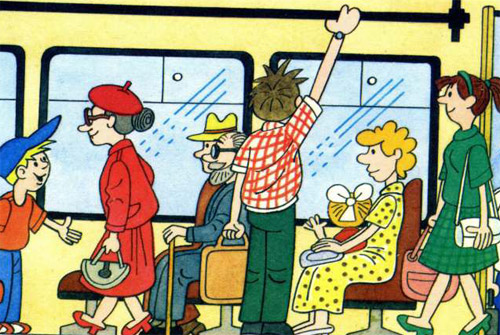                    Правила поведения детей на улицеМусор должен находится в урне, а не на землеЗапрещается ходить по газонам, клумбам, рвать цветы с общественных клумб.Запрещается шуметь, бегать, задевать окружающихНельзя показывать на людей пальцем, указывать на их недостаткиВо избежание столкновений с прохожими, идя по тротуару, следует придерживаться правой стороныВ случае остановки, следует отойти в сторону, чтобы не мешать прохожимЗапрещено есть на ходу, лучше остановиться или присесть на скамейкуСтоит помнить о правилах дорожного движенияНельзя покидать место, где родители попросили подождать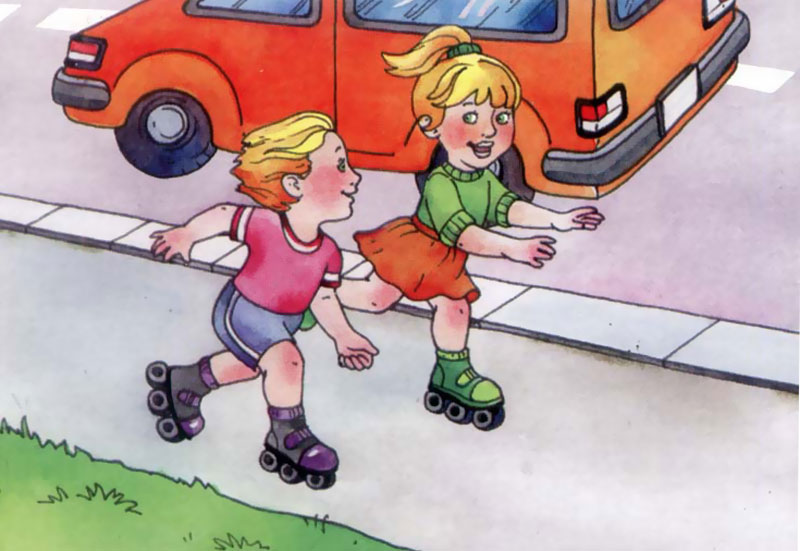 Правила поведения на дороге.Выходя из дома, из подъезда, подходя к проезжей части, учите малыша останавливаться.Приучайте ребенка смотреть по сторонам, чтобы он  пытался увидеть, откуда может приближаться транспортное средство. Опасно выходить из-за стоящего автомобиля.Идя по дороге, учите малыша оборачиваться назад, придерживайтесь правой стороны тротуара.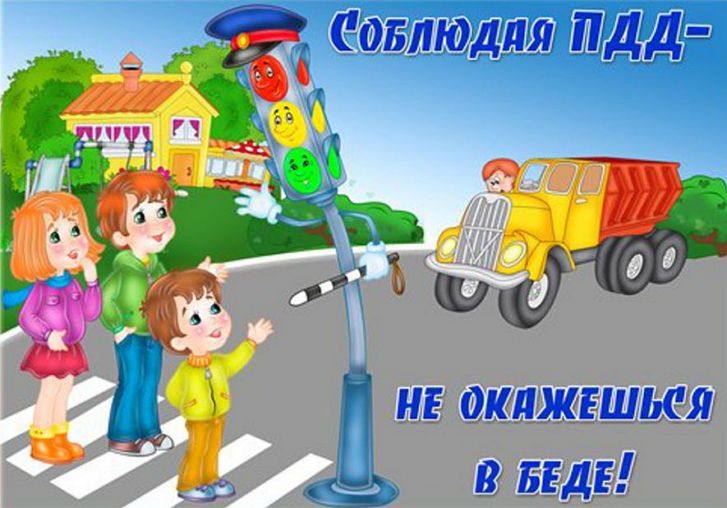 Переходите дорогу по пешеходному переходу, убедившись в том, что машины остановились. Ни в коем случае не переходите дорогу на красный и желтый сигнал светофора, даже если  нет машин.Выходя на проезжую часть, прекращайте разговоры, ребенок должен привыкнуть, что при переходе улицы разговаривать нельзя.Не спешите, переходите дорогу размеренным шагом.Привлекайте ребёнка к участию в ваших наблюдениях за обстановкой на дороге: показывайте ему те машины, которые готовятся поворачивать, едут с большой скоростью и т.д.      Наибольшую опасность на дороге представляет передвижение в темное время суток. В настоящее время в магазине можно приобрести одежду отражающую свет, а так же есть одежда с люминесцентными вставками, разнообразные светоотражающие значки. Так ребенка лучше будет видно в темноте.Рекомендуемые  игры и мультфильмы по ПДД1."Дракоша и правила дорожного движения"2. ПДД для детей3. «Лунтик учит правила»4.Дорожная азбука. Художественно-документальный короткометражный видео ряд о значимости соблюдения Правил Дорожного Движения для старшего дошкольного возраста.5.«Дядя Степа -милиционер»6. Мультик ПДД про пользу ремней безопасности и детских удерживающих устройств.7.«Правила перехода улицы» Мультик по ПДД из ЛЕГО8.«Безопасный путь в школу»9. Герои мультфильма "Тачки 2" расскажут малышам о правилах дорожного движения10. Уроки тетушки совы. «Азбука безопасности на дороге»11. Смешарики. Азбука безопасности12. Обучающая серия мультфильма про машинки "Робокар Поли - Правила Дорожного Движения" - ПЕРЕБЕГАТЬ ДОРОГУ ОПАСНО!13. Учебные мультфильмы «Что такое светофор», «Пешеходный переход», «Где опасно играть»14. «Бравый Инспектор Мамочкин»15. «Зай и чик», «Следы на асфальте», «Мой приятель светофор», «Медвежонок на дороге», «Про котенка Женю и правила движения». 16. «Озорная Семейка - Правила движения»